SPORTELLO DIDATTICOMODULO DI PRENOTAZIONE DELLO STUDENTEIl sottoscritto __________________________________ frequentante la classe ____ sez. ____ chiede di aver accesso allo Sportello Didattico di:Materia: ______________________Docente: ______________________Argomento richiesto:_____________________________per il giorno: _____________ alle ore _______________Cagliari ____/____/____Firma dello studente  						Firma del genitore            	             (solo se lo studente è minorenne)               ________________________________________ 				________________________________________N.B. Il modulo, compilato in ogni sua parte, deve essere presentato al docente cui si fa richiesta o al docente della disciplina della propria classe due giorni prima rispetto alla data per la quale si richiede l’intervento didattico, entro le ore 14.00.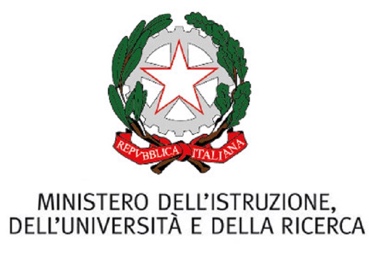 Convitto Nazionale Statale “Vittorio Emanuele II” CagliariConvitto – Semiconvitto - Scuola Primaria – Scuola Sec. I Grado – Scuola Sec. I Grado ad Indirizzo MusicaleLiceo Classico – Liceo Classico Europeo – Liceo Classico in convenzione con il ConservatorioLiceo Scientifico Sportivo – Liceo Scientifico Internazionale con Lingua CineseSede centrale Segreteria: Via Pintus s.n. Loc. Terramaini 09134 Pirri (CA) Tel. 070 500675Sede storica: Via Manno, 14 – 09124 CagliariC.F. Convitto 80004010924 – C.F. Scuole Annesse 92107580927 - Cod. Mecc. CAVC010001www.convittocagliari.gov.it - CAVC010001@istruzione.it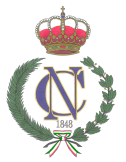 